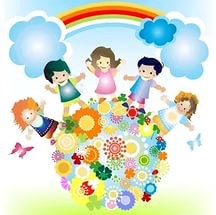 Памятка для молодых специалистов «Правила поведения и общения воспитателя в ДОУ»Старайтесь:Иметь в душе прекрасный идеал, высокую мечту и стремиться к ней. Быть лучше, помня, что совершенствованию нет предела.Расти профессионально, быть в курсе последних достижений педагогической науки, не останавливаться на достигнутом.Быть всегда в равновесии, сдерживая отрицательные эмоции.Выходить из конфликтных ситуаций с достоинством и юмором.Прощать, сочувствовать, сопереживать, быть великодушным и снисходительным.Жить легко, просто и радостно. Видеть во всем положительное.Быть всегда доброжелательным. Дружелюбие — основа вашего здоровья.Всюду навести порядок и уют, создать оазис доброты, любви и красоты — в душе, в семье на работе. Прививайте это детям.Быть добрым и честным. Помните, что добро, сделанное вами, всегда вернется к вам многократно увеличенным.Помните:«Терпение — дар Неба».Обладающий терпением не унизится до раздражения.Всегда есть тот, кому нужна ваша помощь, кому труднее, чем вам.Великая миссия женщины — нести в мир любовь, красоту и гармонию.Коллектив — это тоже семья. Укрепляйте мир нашей семьи добрыми мыслями, добрыми словами, добрыми делами.Ваши объяснения должны быть простыми и понятными детям.Когда ребенок разговаривает с вами, слушайте его внимательно.■ Не скупитесь на похвалу.■ Не создавайте конфликтных ситуаций.■ Следите за внешностью и поведением.■ Ваше отношение к работе, людям, предметам — образец для подражания.Воспитывая детей, стремитесь:■ Любить ребенка таким, каков он есть.■ Уважать в каждом ребенке личность.■ Хвалить, поощрять, ободрять, создавая положительную эмоциональную атмосферу.■ Замечать не недостатки ребенка, а динамику его развития.■ Сделать родителей своими союзниками в деле воспитания.■ Разговаривать с ребенком заботливым, ободряющим тоном.
Поощрять стремление ребенка задавать вопросы.В детском саду запрещается:■ Кричать и наказывать детей.■ Выставлять проступки детей на всеобщее обозрение.■ Приходить к детям с плохим настроением.■ Обсуждать с родителями поведение чужого ребенка.■ Оставлять детей одних.■ Унижать ребенка.Что делать, если ребенок плачет при расставании с родителями?К счастью, не все дети тяжело переживают новый в своей жизни этап — начало посещения дошкольного учреждения. Воспитатели отмечают, что легче адаптируются в детском саду дети из многодетных семей (так как уже усвоили, что не только они являются центром внимания взрослых), дети из семей, в которых ребенок является полноправным партнером по общению с мамой и папой, а не игрушкой для взрослых, не помехой для них и не образцом для педагогических экспериментов.Если ребенок плачет при расставании с родителями по утрам, не стоит отчаиваться, так как после периода адаптации ребенок уже не будет так расстраиваться из-за ухода родителей.Следует проанализировать, так ли переживает малыш, если в сад его приводит не мама, а папа или другой член семьи. Нужно спросить у воспитателя, как долго после ухода мамы ребенок плачет. Если сразу же, как только оказывается в группе, ребенок перестает плакать, то маме можно спокойно отправляться на работу, поскольку слезы были для мамы, а малыш чувствует себя совсем неплохо.Если воспитатель сообщает, что ребенок плачет еще долго после ухода родителей, нужно узнать, какие занятия и какие игрушки способны отвлечь малыша от горьких переживаний: интересная книжка, яркая игрушка, завтрак или веселая игра с другими детьми. Тогда по дороге в детский сад родители могут подробно рассказать ребенку, какое приятное событие или какая интересная игрушка ждут его в группе. Причем говорить надо даже в том случае, если ребенок еще не умеет разговаривать и не может ответить.Если же воспитатель говорит, что ребенок плачет в течение всего дня, то можно предложить малышу взять с собой в группу какой-либо дорогой для него предмет: игрушку, книжку, предмет, принадлежащий маме.Прощаясь утром с ребенком, родителям следует вести себя спокойно и уверенно. В противном случае ребенок может уловить беспокойство и будет расстраиваться, и плакать еще больше. Нельзя позволять ребенку манипулировать родителями и из-за слез и капризов оставлять его дома, а не вести в сад.Зная, что малыш трудно переживает каждое утро разлуку с близкими, родителям можно накануне вечером придумать и отрепетировать несколько вариантов прощания. Например, воздушный поцелуй, крепкое рукопожатие, обоюдное поглаживание по спинке и др. Это поможет отвлечь ребенка от грустных мыслей, а со временем, став своеобразным ритуалом, станет радовать и ребенка, и родителей.Даже если родители устали после работы, раздражены, им нужно не показывать это ребенку. Как бы он не был мал, он обязательно «прочитает» это состояние. Малышу необходимо чувствовать, что момент встречи с ним для родителей праздник. Пусть родители похвалят ребенка, поцелуют, сходят после сада с ним в парк или на игровую площадку.А.И. Захаров рекомендует родителям дать ребенку возможность после детского сада побегать, попрыгать, поиграть в подвижные игры. А вечером дома устроить небольшой семейный праздник, например, совместное чаепитие, во время которого следует похвалить ребенка за проведенный день в саду при всех участниках этого праздника.Все это поможет ребенку понять, что его любят, ждут его прихода из детского сада, гордятся им. Скорее всего подобная доброжелательная обстановка поможет ребенку быстрее адаптироваться к условиям детского сада и не переживать во время утреннего расставания с родителями.Итак:Рассказывайте ребенку, что ждет его в детском саду.Приучайте ребенка к детскому саду постепенно.Будьте спокойны, не проявляйте перед ребенком своего беспокойства и растерянности.Попросите других членов семьи отводить ребенка в детский сад.Дайте ребенку с собой любимую игрушку или какой-либо предмет.Придумайте и отрепетируйте несколько разных способов прощания.Будьте внимательны к ребенку, когда забираете его из сада.После детского сада погуляйте с ребенком в парке, на детской площадке, дайте ему возможность подвигаться, поиграть, побегать.Устройте семейный праздник вечером.Демонстрируйте ребенку свою любовь и заботу.Будьте терпеливы.Консультация для педагогов «Здоровьесберегающие технологии ДОУ в рамках реализации ФГОС ДО»Здоровье — это состояние полного физического, психического и социального благополучия, а не просто отсутствие болезней или физических дефектов.Всемирная Организация Здравоохранения.Период дошкольного детства наиболее важный в становлении личностных качеств, формирования основ физического, психического, интеллектуального и социального здоровья. До 7 лет человек проходит огромный путь развития, неповторяемый на протяжении последующей жизни. Именно в этот период идет интенсивное развитие органов и становление функциональных систем организма, закладываются основные черты личности, формируется характер, отношение к себе и окружающим. Очень важно именно на этом этапе сформировать у детей базу знаний и практических навыков здорового образа жизни, осознанную потребность в систематических занятиях физической культурой и спортом. Дошкольное образовательное учреждение должно постоянно осваивать комплекс мер, направленных на сохранение здоровья ребенка на всех этапах его обучения и развития. Существуют разнообразные формы и виды деятельности, направленные на сохранение и укрепление здоровья воспитанников. Их комплекс получил в настоящее время общее название «здоровьесберегающие технологии». Федеральные государственные требования определили содержание и условия организации образовательного процесса для формирования общей культуры, развития физических, интеллектуальных и личностных качеств дошкольников, обеспечивающих их социальную успешность, сохранение и укрепление здоровья, а также выделили содержание психолого-педагогической работы по освоению детьми образовательных областей. Все эти задачи педагогам необходимо решать интегрировано, обеспечивая разностороннее развитие детей с учетом их возрастных и индивидуальных особенностей. Такая интеграция возможна только при условии реального соединения в единое целое процессов обучения, воспитания и развития. В связи с этим актуальной становится интегрированное включение здоровьесберегающих технологий в образовательное пространство ДОУ. Назначение таких технологий — объединить педагогов, медиков, родителей и самое главное — самих детей на сохранение, укрепление и развитие здоровья. Здоровьесберегающая технология — это целостная система воспитательно-оздоровительных, коррекционных и профилактических мероприятий, которые осуществляются в процессе взаимодействия ребенка и педагога, ребенка и родителей, ребенка и медицинского работника.Цель здоровьесберегающих образовательных технологий:обеспечить дошкольнику возможность сохранения здоровья,сформировать у него необходимые знания, умения и навыки о здоровом образе жизни,научить использовать полученные знания в повседневной жизни.Здоровьесберегающие педагогические технологии применяются в различных видах деятельности и представлены как:технологии сохранения и стимулирования здоровья;технологии обучения здоровому образу жизни;коррекционные технологии.В ДОУ созданы условия для здоровьесберегающего образовательного процесса, основными из которых являются: организация разных видов деятельности детей в игровой форме; оснащение ДОУ оборудованием, игрушками, играми и пособиями.Специфика сопровождения ребенка в ДОУ такова, что весь коллектив сотрудников (не только педагогический) участвует в создании условий для благоприятного развития воспитанников. Работая во взаимодействии, каждый специалист выполняет свои четко определенные цели и задачи в области своей предметной деятельности.Педагоги и специалисты используют в работе с детьми следующие технологии:Технологии сохранения и стимулирования здоровья:Ритмопластика.Во время занятий у детей развивается музыкальный слух, чувство ритма, гибкость и пластичность, формируется правильная осанка. Обращается внимание на художественную ценность, величину физической нагрузки и ее соразмерность возрастным показаниям ребенка.Динамические паузы проводятся во время непосредственно образовательной деятельности, 2–5 мин., по мере утомляемости детей. Во время их проведения включаются элементы гимнастики для глаз, дыхательной, пальчиковой и других в зависимости от вида деятельности.Подвижные и спортивные игры проводятся ежедневно как часть физкультурного занятия, а также на прогулке, в групповой комнате — со средней степенью подвижности. Игры подбираются в соответствии с возрастом ребенка, местом и временем ее проведения.Релаксация Для психического здоровья детей необходима сбалансированность положительных и отрицательных эмоций, обеспечивающая поддержание душевного равновесия и жизнеутверждающего поведения. Наша задача состоит не в том, чтобы подавлять или искоренять эмоции, а в том, чтобы научить детей ощущать свои эмоции, управлять своим поведением, слышать свое тело. С этой целью в своей работе педагоги используют упражнения на расслабление определенных частей тела и всего организма. Выполнение таких упражнений очень нравится детям, т. к. в них есть элемент игры. Они быстро обучаются, этому непростому умению расслабляться и в этом им помогает спокойная классическая музыка (Чайковский, Рахманинов), звуки природы.Пальчиковая гимнастикапроводится индивидуально, либо с подгруппой детей ежедневно. Тренирует мелкую моторику, стимулирует речь, пространственное мышление, внимание, кровообращение, воображение, быстроту реакции. Полезна всем детям, но особенно с речевыми проблемами. Проводится в любой удобный отрезок времени.Гимнастика для глаз проводится в любое свободное время в зависимости от интенсивности зрительной нагрузки, способствует снятию статического напряжения мышц глаз, кровообращения. Во время ее проведения используется наглядный материал, показ педагога.Дыхательная  гимнастика проводится в различных формах физкультурно-оздоровительной работы. У детей активизируется кислородный обмен во всех тканях организма, что способствует нормализации и оптимизации его работы в целом.Бодрящая гимнастика проводится ежедневно после дневного сна 5–10 мин. В ее комплекс входят упражнения на пробуждение, коррекцию плоскостопия, воспитания правильной осанки, обширное умывание.Здоровьесберегающие образовательные технологии в ДОУ — это в первую очередь технологии воспитания валеологической культуры или культуры здоровья детей. Цель этих технологий — становление осознанного отношения ребенка к здоровью и жизни человека, накопление знаний о здоровье и развитие умения оберегать, поддерживать и сохранять его, обретение валеологической компетентности, позволяющей дошкольнику самостоятельно и эффективно решать задачи здорового образа жизни и безопасного поведения. Иными словами, важно достичь такого результата, чтобы дети, переступая порог « взрослой жизни», не только имели высокий потенциал здоровья, позволяющий вести здоровый образ жизни, но и имели багаж знаний, позволяющий им делать это правильно.Технологии обучения здоровому образу жизни:Утренняя гимнастика проводится ежедневно 8–10 мин. с музыкальным сопровождением. Музыка сопровождает каждое упражнение. У детей при этом формируются ритмические умения и навыки.Физкультурные занятия проводятся 3 раза в неделю в соответствии с образовательной программой. Регулярные занятия физкультурой укрепляют организм и способствуют повышению иммунитета.Серия игровых познавательных занятий «Азбука здоровья». Как бы много воспитатели и родители ни делали для здоровья наших детей, результат будет недостаточен, если к этому процессу не подключить самого ребенка. Он может многое сделать для себя самого, нужно только научить его этому. Для этого в ДОУ проводятся познавательные занятия и индивидуальная работа по следующим темам: «Я и мое тело», «Мой организм», «Глаза — орган зрения», и т.д.Самомассаж — это массаж, выполняемый самим ребенком. Он улучшает кровообращение, помогает нормализовать работу внутренних органов, способствует не только физическому укреплению здоровья, но и оздоровлению его психики. Самомассаж проводится в игровой форме. Веселые стихи, яркие образы, обыгрывающие массажные движения, их простота, доступность, возможность использования в различной обстановке делают его для ребенка доступным и интересным.Активный отдых. При проведении досугов, праздников все дети приобщаются к непосредственному участию в различных состязаниях, соревнованиях, с увлечением выполняют задания, при этом дети ведут себя непосредственно и эта раскованность позволяет им двигаться без особого напряжения. При этом используются те двигательные навыки и умения, которыми они уже прочно овладели, поэтому у детей проявляется своеобразный артистизм, эстетичность в движениях.На участке ДОУ имеется спортивное оборудование, которое позволяет обеспечить максимальную двигательную активность детей на прогулке.Коррекционные технологии: артикуляционная гимнастика- упражнения для тренировки органов артикуляции (губ, языка, нижней челюсти), необходимые для правильного звукопроизношения, помогает быстрее «поставить» правильное звукопроизношение, преодолеть уже сложившиеся нарушения. С детьми, имеющие дефекты звукопроизношения, занимается логопед.Сказкотерапия— используется для психотерапевтической и развивающей работы. Сказку может рассказывать взрослый, либо это может быть групповое рассказывание. Сказки не только читаем, но и обсуждаем с детьми. Дети также сами сочиняют сказки, ведь придуманная сказка ребенком, открывающая суть проблемы — основа сказкотерапии. Через сказку можно узнать о таких переживаниях детей, которые они сами не осознают или стесняются обсуждать их со взрослыми.Коррекционные занятия с использованием тренажеров. Ориентированы на развитие различных систем организма ребенка путем оптимального подбора объема физической нагрузки.«Сенсорная тропа», ее использование играет важную роль в формировании стопы ног. Наряду с совершенствованием координации, профилактикой и коррекцией плоскостопия эти упражнения способствуют развитию внимания.Эмоционально-личностная сфера детей корректируется благодаря использованию в режимных моментах тихой, успокаивающей музыке, звукам природы, приятным ароматам, способным подарить душевный комфорт. Важную роль играет эмоциональный настрой детей, их желание работать, способствовать проявлять волевые усилия для достижения цели.Цветотерапия. Во время движения в зал по «радужному коридору» (от «холодных» к «теплым» тонам) у детей появляется бодрое приподнятое настроение, создается эмоционально-положительный настрой на занятие физкультурой. При возвращении с занятия и ходьбе по коридору в обратном направлении («от теплых» к «холодным» тонам) у детей постепенно ослабевает психическое и физическое возбуждение;«Сухой дождь», изготовленный из атласных лент семи цветов радуги. В процессе физкультурного занятия в ходе выполнения перестроений после вводной части, ОРУ, основных видов движений (2-3раза) детям предлагается пройти через «сухой дождь» от синих к красным лентам. После подвижной игры в обратном направлении;«Цветные островки»- индивидуальные коврики «холодных» (синего) и «теплых» (желтого) тонов. Гимнастические упражнения в основной части занятия выполняются на «теплых» островках, релаксационные движения — в конце занятия на «холодных». Терапевтический эффект цвета заключается в регулировании психо-эмоционального состояния детей в соответствии с психофизическими возможностями и динамикой работоспособности ослабленного ребенкаЗаповеди педагога ДОУСамое главное в воспитании детей —любовь, терпение и личный пример.*Создайте в душе идеал, высокую мечту и стремление к ней.*Помните, что совершенству нет предела.*Растите профессионально, будьте в курсе последних достижений педагогической науки.* Будьте всегда в равновесии, сдерживайте отрицательные эмоции.* Выходите из конфликтных ситуаций с достоинством и юмором. Ищите выход из конфликта, а не виноватых; находите ошибки и причины недоразумений не в других, а в себе.* Прощайте, сочувствуйте, сопереживайте, будьте великодушны и снисходительны.* Живите легко, просто и радостно. Учите, улыбаясь. Радость по силе равна любви, а уныние и отрицание погубят все, за что бы человек ни взялся.* Будьте всегда доброжелательны.* Всюду наводите порядок и уют, создавая оазис доброты, любви и красоты в душе, в семье, на работе. Прививайте это детям.* Будьте доброй и честной. Помните, что добро всегда вернется многократно увеличенным.Воспитывая детей, стремитесь:Любить ребенка таким, каков он есть.Уважать в каждом ребенке личность, воспитывая достоинство и ответственность за себя и свои поступки.Хвалить, поощрять, ободрять ребенка, создавая положительную эмоциональную атмосферу вокруг него.Верить в возможности каждого ребенка, в то доброе, что заложено в нем, в перспективы его развития, находить его сильные стороны.Раскрыть душу ребенка прежде, чем его ум.Поступать так, чтобы каждый ребенок почувствовал: возможности заложены в нем самом. «Ты все можешь!» — главная формула образования.Учить ребенка трудолюбию, заботе о ближнем, уважению к другим людям, воспитывать желание помочь.Замечать не недостатки ребенка, а динамику его развития.Сделать родителей ребенка своими союзниками в деле воспитания.Рекомендации родителям «Как правильно учить с детьми стихотворение»Вряд ли кто-то из родителей не понимает, что учить стихи с детьми надо. Это развивает память, расширяет кругозор, учит восприятию такого жанра, как поэзия и, наконец, формирует общий уровень культуры человека. Кроме того, рифма помогает найти внутреннюю гармонию… Но в тоже время большинство из нас, с ужасом вспоминает, что это была за пытка — выучить стихотворение! Ходишь из угла в угол по комнате и механически повторяешь строку за строкой, а проснувшись утром, с ужасом понимаешь, что запомнил в лучшем случае половину.Конечно, не для всех малышей заучивание стихотворений является проблемой. Для некоторых даже наоборот: они молниеносно запоминают то, что им особенно нравится. Так, в семьях, где близкие много и часто разговаривают с ребенком, читают, малыши уже в годик смешно цокая язычком, заканчивают строчки из стихотворения А. Барто «Я люблю свою лошадку». Но есть и такие детки, которым запоминать стихи сложно, для которых это просто каторжный труд. Почему? Чаще всего, потому что стихотворение он учит неправильно. Мы же хотим рассказать вам, как правильно учить с ребенком стихи, учитывая его психологические особенности, возраст, темперамент и даже литературные предпочтения.Способ № 1.Чтобы ребенок легко и хорошо запоминал рифму нужно обязательно знакомить его с «мелодией» стихотворения и начать стоит, как можно раньше.Кроха еще лежит в коляске, а вы уже декламируете ему ритмичные «Идет бычок качается», «Наша Таня громко плачет».Когда чадо подрастет, этот первый, заложенный в подсознании опыт, облегчит ему и сознательный подход к процессу заучивания. И помните, что наиболее благоприятным возрастом для заучивания стихотворений является 4–6 лет.Именно в этот возрастной отрезок начинает особенно быстро развиваться память малыша.И если до четырех лет мы не ставим перед ребенком задачи запомнить произведение, а просто «начитываем» их количество — что запомнит, то запомнит, то после четырех лет мы уже целенаправленно учим ребенка запоминать текст наизусть. Причем учить нужно как можно больше — это самый лучший способ сформировать необходимый для обучения объем памяти.Способ № 2.
Для того чтобы стихотворение легко училось, оно должно по содержанию соответствовать возрасту и темпераменту ребенка. Не нужно заставлять четырехлетнюю кроху заучивать на потеху гостей отрывки из «Онегина». Лучше всего учить детскую классику С. Михалкова, А. Барто, К. Чуковского.Шалунам лучше предлагать для запоминания стихи ритмичные, веселые, деткам спокойным — размеренные, плавные. Конечно, в школе с их темпераментом никто считаться не будет, но пока мы только учимся учить стихи, лучше поступить именно так. Ребенку главное понять технику запоминания, а это легче делать на том материале, который «сердцу ближе». И еще — учить стихотворение нельзя просто так. Это обязательно должно быть подарком для кого-то: мамы, бабушки или, например, к приходу Деда Мороза. Только в семь-восемь лет мы потихоньку будем нацеливать ребенка на то, что знать стихи наизусть нужно и для себя.Способ № 3.
Заучивать стихотворение следует эмоционально и с выражением, — такова детская природа! В противном случае, оно будет лишено для ребенка смысла. Кстати, некоторые родители приучают детей к невыразительной манере чтения стихов. Учить стихотворение лучше индивидуально, так что помните об этом и держите ситуацию под контролем. Ребенок, не проникшийся красотой стихотворной литературной формы в детстве, став взрослым, вряд ли будет часто обращаться к поэзии.Способ № 4.Прежде, чем начать заучивание, взрослый, который будет учить стихотворение с ребенком должен сам прочитать его с выражением. Еще лучше, если взрослый будет знать его наизусть. Затем следует обязательно найти в тексте незнакомые или непонятные малышу слова и объяснить их.Когда все слова будут разъяснены, стихотворение нужно прочитать еще раз, медленно, расставляя смысловые акценты. После повторного прочтения расскажите ребенку, кто написал такое замечательное произведение, о том, как и когда оно написано это стихотворение.Такой подход приучает маленького человека к культуре заучивания и облегчает восприятие поэзии. После покажите ребенку иллюстрации, которые нарисовал художник, вдохновленный красотой стихотворения, а пока чадо будет их рассматривать, прочтите стихотворение еще раз. Таким образом, у дошкольника формируется образ произведения.И только после такой предварительной работы приступайте непосредственно к заучиванию.Способ № 5.
Мы знаем, что одним из нас лучше запоминаются стихи на слух, другим обязательно нужно несколько раз прочитать их самим, третьим необходимо ходить по комнате в ритм стихотворения, а четвертым — напротив нужна абсолютная неподвижность. Эти особенности присущи не только взрослым, но и дошкольникам. Существуют разные методы заучивания стихотворений, которые ориентируются на эти различия. Попробуйте поочереди каждый из них, и вы увидите, как вашему ребенку легче запоминать стихи. Заодно вы сможете сделать вывод о том, какой вид памяти у малыша является ведущим.
Возможно, вы будете пользоваться несколькими методами или сочетать один с другим. Главное — результат: легкий и приносящий радость от общения с поэзией процесс заучивания стихотворений.Способ № 6.
И еще один общий совет для всех. Нарисуйте с ребенком каждое выученное стихотворение. Своеобразную собственную иллюстрацию к нему. Подпишите название и автора. Складывайте эти рисунки в отдельную папочку. Периодически доставайте, рассматривайте вместе с близкими, вспоминайте и читайте наизусть ранее выученные стихотворения. Это замечательный способ и поддерживать объем памяти и литературный поэтический багаж ребенка.ЖЕЛАЕМ, ВАМ УСПЕХА!